Client Questionnaire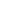 Please fill in your requirements so that the designer can get a feel for your needs and that he can design YOUR kitchenEspecially for YOUClient DetailsProject DetailsDesign details  - WorktopsDesign Details – Appliances requiredDesign Details - Installation RequestDesign Details - Door Style (if Known)Design Details - Dining AreasDesign Details - Misc.General DetailsBudgetOther Relevant Notes:You may have collected ideas from our brochures, the internet or other design publications or elsewhere – please let us know what you would like incorporated.Client NameArchitect / Interior Designer (If applicable)AddressAddressAddressAddressTelephoneMobileFaxEmailRoom: Kitchen/UtilityProject AddressProject AddressProject AddressProject AddressWhen is kitchen required?Any Refurb./New Build/Building works.  Planning approved?Please Specify✓Colour(if Known)LaminateComposite/QuartzGranite Corian, Acrylic CompositeStainless steelOther (please state)Drainer if required left hand or rightGrooved, sloped or otherPlease SpecifyExisting(New) BrandDetailsSingle Oven/CombiDouble OvenSteamerMicrowave /CombiCoffee machineFridgeFreezerIntegrated fridge freezerFreestanding American F/FreezerDishwasher:Extractor: Canopy, Telescopic, OtherHob: Induction, Gas, Electric, otherWarming DrawerSeparate washer and dryerSink Type/Single/Double/SizeTapWaste disposal (if so continuous feed or batch feed)Hot water tapWine cooler (tall or built under)Washing machine/dryer integratedOtherOtherPlease Specify✓Supply OnlySupply and FitRip out Make good electrics and supply and fitPreferred Door Finish: Laminate, Lacquer, Veneer, Wood, Hand Painted.Range/ManufacturerDoor ColourHandle TypeHandle PositionPlease specifyNo. Of Seats RequiredTable Breakfast BarPlease specifyPlease specifyDo you entertain?Do you do a lot of cooking?Do you have children and if so, their age?OtherFloor Type and ColourWall ColourCeiling ColourType of lighting To enable us to prepare the best possible design, please confirm if there is a budget you would like us to work to. £Does this include worktops?Does this include appliances?Does this include fitting?Does this include v.a.t?